Noc s Andersenem v místní knihovně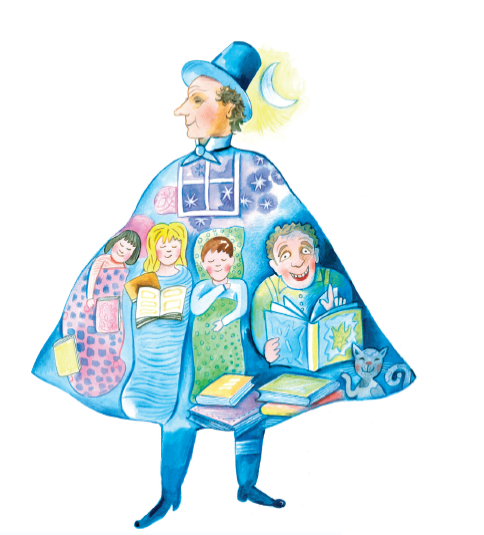 Začátek pátek 29/března 18:00Konec sobota 30/března 08:00Určeno pro děti od 5 do 9 letRezervaci pro vaše dítko hlašte na telefonu:602 203 607 (Zorka Machová)Závaznou přihlášku pošleme po potvrzení rezervaceDěti budou potřebovat:spací pytel nebo deku na přikrytíkarimatku či nafukovací lehátkopolštářekpyžamopřezůvkyhračku na spaníoblíbenou knížkuručník, hygienické potřebyObčerstvení ke společné snídani bude zajištěno